1_DataName your robot. The name can be numbers, letters, any key on the keyboard, for example: “Robo_Me“A name of numbers, letters or any key on the keyboard is called a string. Strings are always put in quotation marks (“		“). There are different types of data: numbers,strings and Boolean variables. You have already gotten to know numbers and strings. Boolean variables are data, which have one of two possible values (true or false). Describe your robot.2_Computational ThinkingEvery big problem can be broken down into smaller pieces. In order to solve problems or tasks, computers follow instructions by programmers. The solutions to a difficult problem can be used to help others with other problems, too.  This is how a computer thinks; this is called computational thinking. The only way to learn something new is to try and make mistakes!3_ProgrammingIf you want to teach your robot something, you need to break down a difficult problem, event or task into smaller pieces. This is called: decomposition. write a list of smaller steps. This is called programming.This list of small steps to finish a difficult task is called an algorithm. The steps have to be in a specific order. You cannot leave out any steps. This specific order is called a sequence.If you want to teach your robot, how to dance the “Macarena“ by Los Del Rio, programming an algorithm could look like this, for example: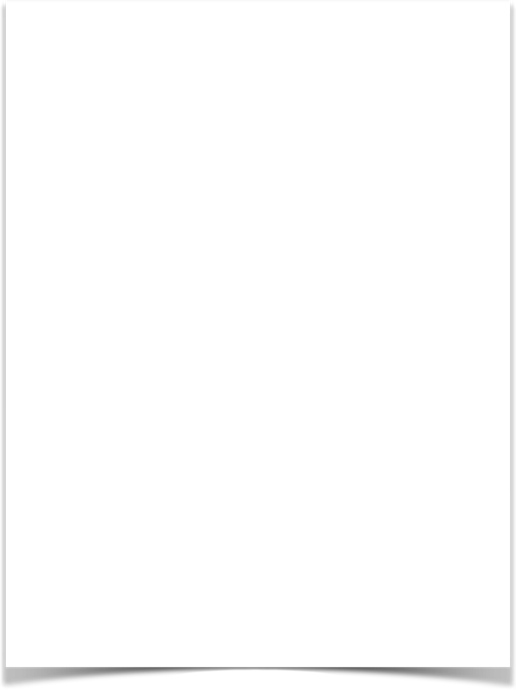 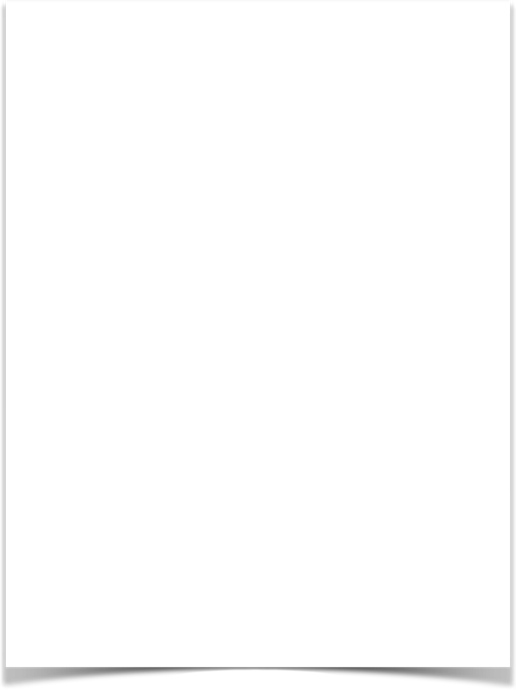 3a_Programming: loopsIn a loop the computer does a sequence of steps again and again; it repeats this sequence until one specific piece of the difficult task is finished. For example, let’s take a closer look at Steps 13-13b:“Step 13: move your hips around in a circle;Step 13a: move your hips around in a circle;Step 13b: move your hips around in a circle;“The loop can look like this: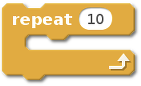 Step 13: “repeat three times: move your hips around in a circle;“In the programming tool ‘Scratch’ the loop looks like this:3b_Programming: selectionIf there are different conditions and different options to react, this is called a selection. For example, let’s take a closer look at Step 16:“Step 16: if the lyrics continue, then repeat this dance sequence; if the lyrics stop, then stop dancing“There are two conditions: condition 1: the lyrics continuecondition 2: the lyrics stopThere are two options to react: option 1: repeat this dance sequenceoption 2: stop dancingone condition matches one option: condition 1 matches option 1; condition 2 matches option 2.If condition 1 happens, then option 1 must be done. If condition 2 happens, then option 2 must be done. If “the lyrics continue“, then “repeat this dance sequence “.If “the lyrics stop“, then “stop dancing“.A selection combines the conditions and options to react in a conditional sentence, using: if, then, or else.The selection for Step 16 can look like this:Step 16: “If the lyrics continue, then repeat this dance sequence; or else: stop dancing;“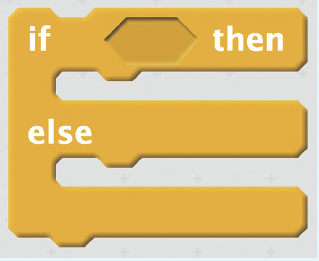 In the programming tool ‘Scratch’ the selection looks like this:Define the following vocabularyfor exampletruefalseMy robot has two arms.My robot has arms and legs. My robot has arms or legs.My robot doesn’t have a green nose.StatementtruefalsedescriptionlinkQR codevideo “Candy and coding“ - further information about programming basics:https://candy.codes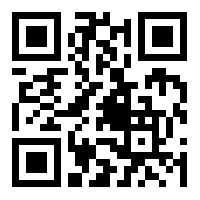 First steps in programming with the program ‘Scratch‘:https://scratch.mit.edu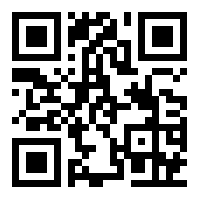 vocabularyEnglish definitiondatastringBoolean variablesdecompositionalgorithmprogrammingsequenceselectionloop